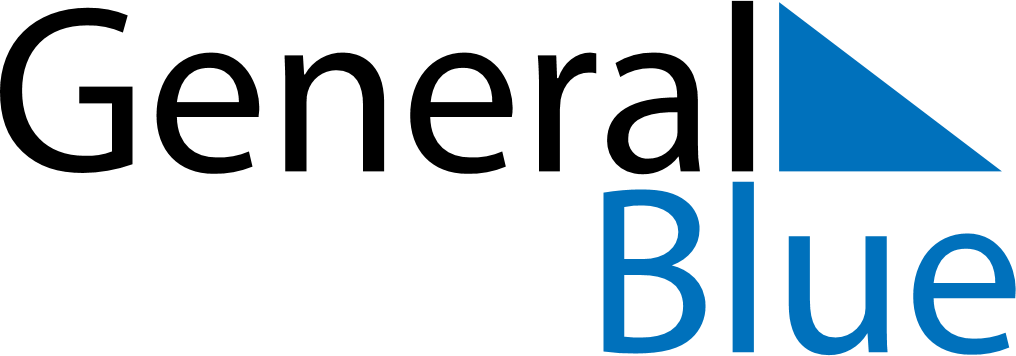 October 2024October 2024October 2024October 2024October 2024October 2024Taavetti, South Karelia, FinlandTaavetti, South Karelia, FinlandTaavetti, South Karelia, FinlandTaavetti, South Karelia, FinlandTaavetti, South Karelia, FinlandTaavetti, South Karelia, FinlandSunday Monday Tuesday Wednesday Thursday Friday Saturday 1 2 3 4 5 Sunrise: 7:16 AM Sunset: 6:42 PM Daylight: 11 hours and 26 minutes. Sunrise: 7:18 AM Sunset: 6:39 PM Daylight: 11 hours and 20 minutes. Sunrise: 7:21 AM Sunset: 6:36 PM Daylight: 11 hours and 15 minutes. Sunrise: 7:23 AM Sunset: 6:33 PM Daylight: 11 hours and 9 minutes. Sunrise: 7:26 AM Sunset: 6:30 PM Daylight: 11 hours and 3 minutes. 6 7 8 9 10 11 12 Sunrise: 7:28 AM Sunset: 6:26 PM Daylight: 10 hours and 58 minutes. Sunrise: 7:31 AM Sunset: 6:23 PM Daylight: 10 hours and 52 minutes. Sunrise: 7:33 AM Sunset: 6:20 PM Daylight: 10 hours and 47 minutes. Sunrise: 7:36 AM Sunset: 6:17 PM Daylight: 10 hours and 41 minutes. Sunrise: 7:38 AM Sunset: 6:14 PM Daylight: 10 hours and 35 minutes. Sunrise: 7:41 AM Sunset: 6:11 PM Daylight: 10 hours and 30 minutes. Sunrise: 7:43 AM Sunset: 6:08 PM Daylight: 10 hours and 24 minutes. 13 14 15 16 17 18 19 Sunrise: 7:46 AM Sunset: 6:05 PM Daylight: 10 hours and 19 minutes. Sunrise: 7:49 AM Sunset: 6:02 PM Daylight: 10 hours and 13 minutes. Sunrise: 7:51 AM Sunset: 5:59 PM Daylight: 10 hours and 7 minutes. Sunrise: 7:54 AM Sunset: 5:56 PM Daylight: 10 hours and 2 minutes. Sunrise: 7:56 AM Sunset: 5:53 PM Daylight: 9 hours and 56 minutes. Sunrise: 7:59 AM Sunset: 5:50 PM Daylight: 9 hours and 51 minutes. Sunrise: 8:01 AM Sunset: 5:47 PM Daylight: 9 hours and 45 minutes. 20 21 22 23 24 25 26 Sunrise: 8:04 AM Sunset: 5:44 PM Daylight: 9 hours and 39 minutes. Sunrise: 8:07 AM Sunset: 5:41 PM Daylight: 9 hours and 34 minutes. Sunrise: 8:09 AM Sunset: 5:38 PM Daylight: 9 hours and 28 minutes. Sunrise: 8:12 AM Sunset: 5:35 PM Daylight: 9 hours and 23 minutes. Sunrise: 8:15 AM Sunset: 5:32 PM Daylight: 9 hours and 17 minutes. Sunrise: 8:17 AM Sunset: 5:29 PM Daylight: 9 hours and 12 minutes. Sunrise: 8:20 AM Sunset: 5:27 PM Daylight: 9 hours and 6 minutes. 27 28 29 30 31 Sunrise: 7:22 AM Sunset: 4:24 PM Daylight: 9 hours and 1 minute. Sunrise: 7:25 AM Sunset: 4:21 PM Daylight: 8 hours and 55 minutes. Sunrise: 7:28 AM Sunset: 4:18 PM Daylight: 8 hours and 50 minutes. Sunrise: 7:30 AM Sunset: 4:15 PM Daylight: 8 hours and 44 minutes. Sunrise: 7:33 AM Sunset: 4:12 PM Daylight: 8 hours and 39 minutes. 